LOYOLA COLLEGE (AUTONOMOUS), CHENNAI – 600 034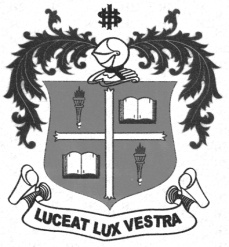 B.Sc. DEGREE EXAMINATION – STATISTICSTHIRD SEMESTER – APRIL 2012ST 3104/3101 - BUSINESS STATISTICS                 Date : 28-04-2012 	Dept. No.	        Max. : 100 Marks                 Time : 9:00 - 12:00 	                                             SECTION AAnswer ALL questions.                                		                            (10 x 2 =20)Define median. Give an example.Write any two applications of statistics in business.Find the  mode: 3,5,6,5,6,7,2,8,9,6,7,8,10,6.Write down the formulae for Regression equations X on Y and Y on X.Define correlation.Mention any two uses of Index numbers.What is Time Series?      Write down the formula for Karl Pearson’s coefficient of SkewnessDefine Transportation Problem.List out Methods of finding an Initial Basic Feasible Solution (IBFS).SECTION BAnswer any FIVE questions.                                                         		(5 x 8 =40)Draw a Histogram and Frequency Polygon for the following data:Write down the merits and demerits of statistics.Calculate Q.D and coefficient of Q.D for the given data:Find coefficient of rank correlation between the variables X and Y.        15.  Construct the Price index numbers to the following data by using the method of(i) Laspeyre’s (ii).Paasche’s (iii). Marshall-Edgeworth (iv). Fisher’s Ideal index number       16. Calculate Karl Pearson’s Coefficient of Skewness:      17. Solve the following Assignment Problem, given the cost involved for each machine.      18. Fit a Straight line to the following data.          SECTION C  Answer any TWO questions.                                                			(2 x 20 =40)   19. (i) Find the Mean and Standard Deviation from the following data:       (ii) Two cricketer scored the following runs in seven matches. Find who is more consistent                 player.20. Obtain the Initial Basic Feasible Solution and the cost of the Transportation Problem by        Using (i) North-West Corner Rule, (ii) Least Cost method and (iii) Vogel’s Approximation        Method.            21. The following table gives the age of cars of a certain make and annual maintenance costs.               (i)  Find the two Regression Equations. (ii) Estimate the likely Age of cars in years when Maintenance cost in Rs 2500           (iii) Calculate the correlation between Age of cars in years and Maintenance cost.22. Find the seasonal variations by the Link Relative Method to the following data******************Class interval500-509510-519520-529530-539540-549550-559560-569Frequency8182337472616X10203040508090F471518725Weight of fathers65666768697071Weight of mothers67686669727269Commodities          2010  P0               Q0          2010  P0               Q0          2011  P1               Q1          2011  P1               Q1A106155B12101510C185273D85124Size1234567Frequency101830251232WorksMachinesMachinesMachinesMachinesWorksM1M2M3M4M4W1156788 W2313766 W38941010W43571111X246810Y43536Class interval20-3030-4040-5050-6060-7070-8080-90frequency361132153140512M.Hussey672995834410172V.Kholi357110840649488OriginDestinationDestinationDestinationDestinationDestinationOriginD1D2D3SupplyOriginO14968OriginO255311OriginO376107OriginO438417OriginDemand10122143Age of cars in years24681012Maintenance cost in Rs.(’00)102030506274YEARYEARYEARYEARYEARQUARTER20072008200920102011I3035313134II2628293136III2222282526IV3136323533